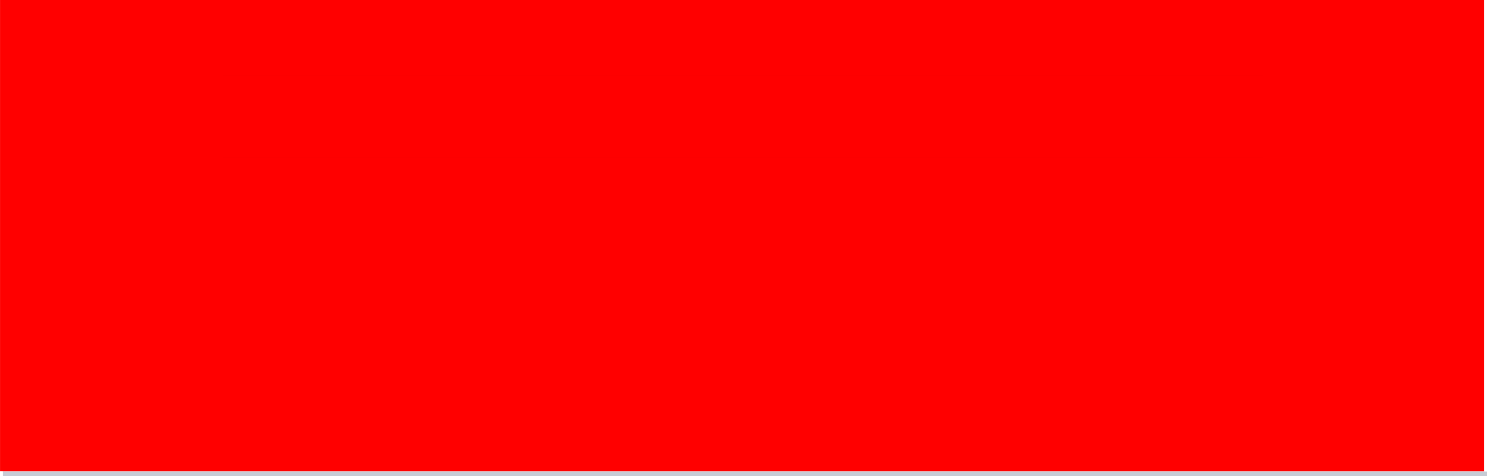 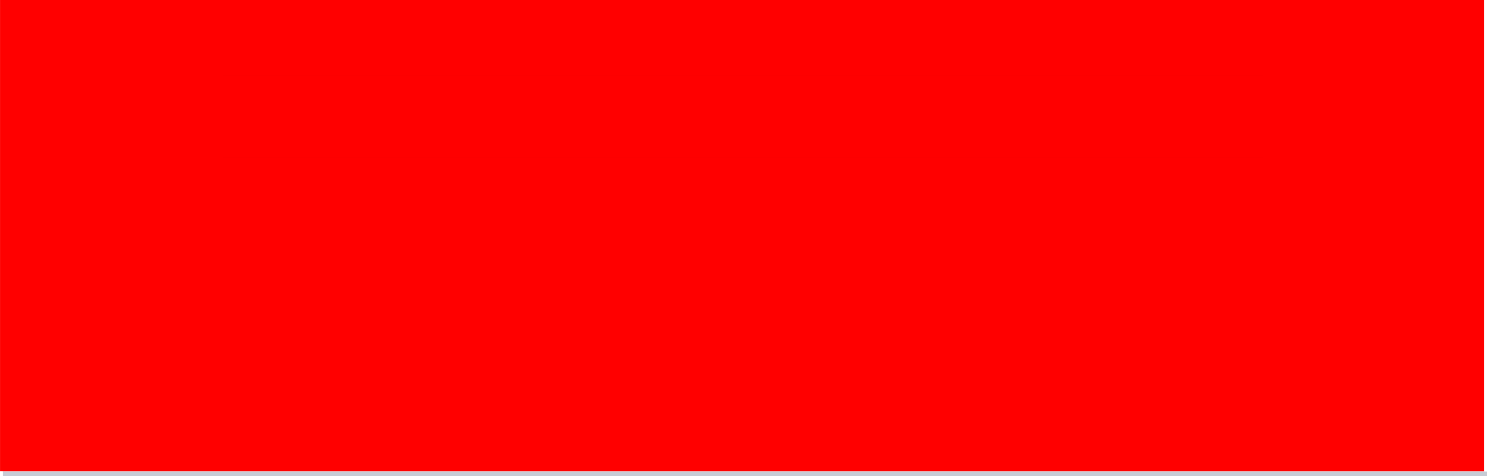 Período: Abertura das inscrições no dia 14 de agosto de 2023, às 13 horas.Encerramento das inscrições no dia 28 de agosto de 2023, às 13 horas.Local:	https://portal.trf1.jus.br/sjba/concursos/estagios/subsecao-judiciaria-de-irece.htmValor do auxílio financeiro:	R$ 1.000 (um mil reais).Valor do auxílio transporte:	R$ 5,00 por dia efetivo trabalhado.Seguro contra acidentes pessoais.Carga horária de 4 horas diárias e 20 horas semanais, a ser definida dentro do horário de expediente.Horário do expediente da JFBA: das 8h às 16h.REQUISITOS PARA INSCRIÇÃO:1º - Estar matriculado em Instituição de Ensino conveniada com a JFBA (ver relação no edital).2º - Estar cursando entre o 4º (quarto) e o 6º (sexto) semestre do curso.DOCUMENTOS NECESSÁRIOS PARA A INSCRIÇÃO (Anexar arquivo em pdf):Arquivo 1 - Comprovante de matrícula atual, Histórico Escolar constando média global/escore, documento de identificação e CPF (se não houver no documento);Arquivo 2 – Documentos comprobatórios, em caso de inscrição pelo Sistema de Cotas (PCD e Negro);Arquivo 3 – Certificação de título, de acordo com o edital 01/2023;prestação de serviço voluntário (termos da Lei n. 9.608/1998)prestação de estágio voluntário (em órgão público federal)aprovação em concurso públicoaprovação em processo seletivo para estágio (em órgão público)CRITÉRIOS DE SELEÇÃO:FASE 1 - Prova Objetiva – A ser realizada no dia 12/09/2023 (terça-feira), no período vespertino, das 10:00 horas às 11:30 horas (duração de 1 hora e 30 minutos), e será acessada através de link, conforme disposto no Edital 01/2023.A prova objetiva será composta de 20 (vinte) questões abordando conteúdos relacionados às áreas de Língua Portuguesa e de Direito.FASE 2 - Análise do desempenho acadêmico e curricular - Consiste na soma da pontuaçãoNota média escolar/escore escolar na forma descrita no Histórico EscolarPontuação obtida na Certificação de título.*Regulamenta todo o processo seletivo e demais requisitos para ingresso no quadro de estágio. Em caso de dúvidas ou esclarecimentos, enviar e-mail para sesap.iee@trf1.jus.br.